CURRICULUM VITAE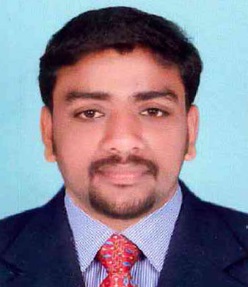 BIBINBIBIN.309275@2freemail.com 	OBJECTIVE:To obtain a responsible and challenging position in a professionally managedorganization. I am looking forward to an opportunity where I can utilize my experience, knowledge and skills gained over the years in contributing effectively for the growth of your esteemed organization and my personal & career development.ASSETSAbility to Handle all accounts Punctual and hard workingPossesses strong analytical and problem solving skillsAbility to make well thought and timely decisionsTime management skillAn urge to study new techniques and technologyExperience in brief:	(Total3 year and 7 months)Currently working as Assistant Accountantsince September 2013 in AL ADRAK TRADING &CONTRACTING L.L.C,   MUSCAT,OMAN One year and 3 months experience as Assistant AccountantBirla sun lifeinsurance co pvt ltd, Calicut, Kerala, India Field of Experience:Purchase Bill Accounting.Payment Voucher Auditing And Submitting to FMCollection of Cheque And Submitting to CounterPetty Cash Bill Posting in Ledger Book and Balance Verification.Petty Cash Tallying With Book And Entering in Axpert ERPMedical Bill Sorting And Submitting To HRSalary ProcessingSupplier Payment Voucher Preparation &Monthly Reconciliation.Bank correspondence drafting.Preparation Of Bond, LC, Guarantees, InsuranceMonitoring & Accounting of utility bills.Monthly reports for preparing payment advise.Reconciliation of Related Party Transactions.Preparation of payrollReports to Banks and financial InstitutionsReconciliation of bank accounts, accounts of the groupMonitoring of accounts receivables and follow upAccounting and issue of Debit note and Credit notesMaintenance of accounts up to finalization.Educational qualification:Professional Qualification:Skills: (computer skill)(M.S. word, Excel, Power point, internet and emailDiploma in foreign accounting(Axpert ERP System )(Tally ERP 9, Peachtree,  Quick book)Languages known:English, Malayalam, Hindi,Tamil,		Personal Details:	Age & Date of Birth		:	25. (08/10/1990)HobbiesDoing Videography & Photography I am interested in Playing football, cricket Declaration:	I hereby declare that the above information given by me is true to the best of my knowledge and belief. I am on Possession of original certificates and I will produce it same on Demand.YearCourseBoard/ universityAggregatePersuingMaster of Business Administration    (M.B.A)University of Madras
Chennai, Tamilnadu2008-2011Bachelor of Commerce( B.com)University of CalicutKerala, India.53%2006- 2008+2 CommerceBoard of SecondaryExamination Kerala73%2005-2006SSLCBoard of SecondaryExamination Kerala70%QualificationName of the InstitutionYear of passingDiploma inForeign AccountingGTEC2011